MESKALIN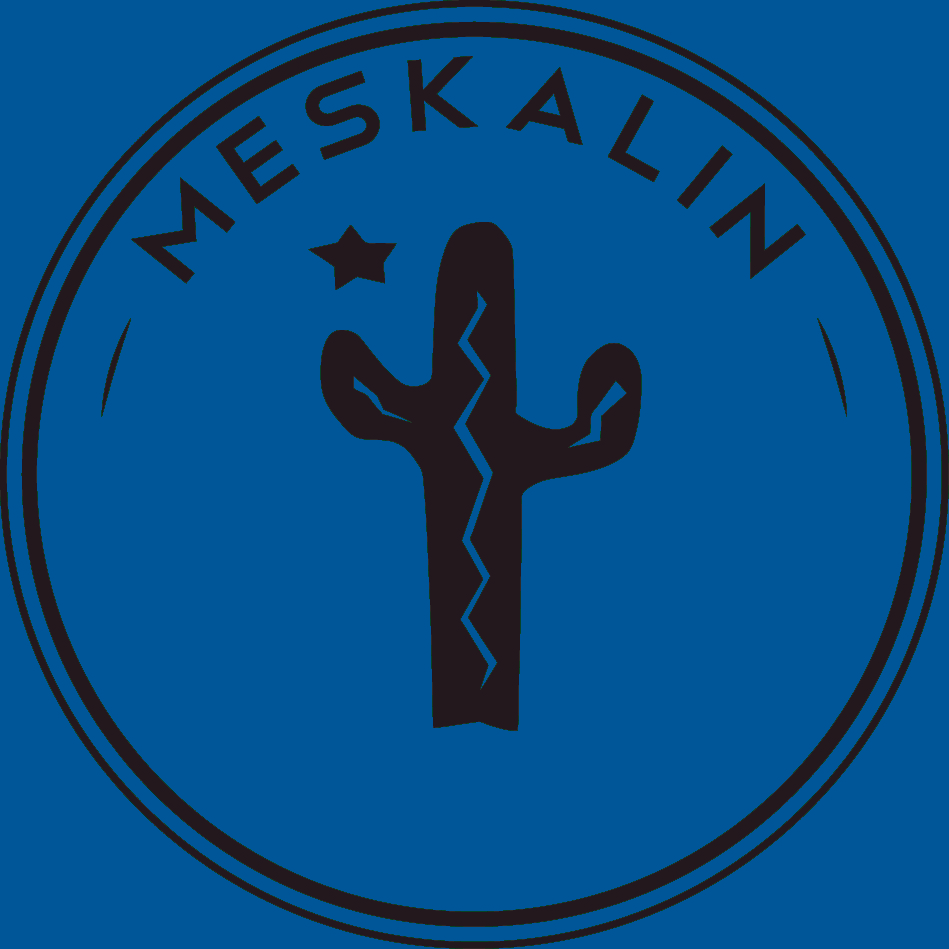 Mötesprotokoll/dagordningDatum: 9/3 - 2017Plats: Meskalins kontorNärvarande: Hannes Granberg, Josefine Nilsson, Ebba Svanberg, Michaela Ricklund, Niklas Luks, Isabelle Holmér, Annie Pettersson, Emmy Eliasson, Vjosa Gjukaj,Sebastian Sandberg§1 Mötets öppnandeHannes Granberg förklarade mötet öppnat.§2 Fastställande av dagordningMötet beslutade att fastställa den föreslagna dagordningen.§3 Val av mötesordförandeMötet föreslog och godkände Hannes Granberg som mötets ordförande.§4 Val av mötessekreterareMötet föreslog och godkände Annie Pettersson som mötets sekreterare.§5 Val av justerareMötet föreslog och godkände Emmy Eliasson och Vjosa Gjukaj som justerare.§6 EkonomiFirman ska tecknas enskilt av Hannes Granberg (personnummer: 870612–1616) och Vjosa Gjukaj (personnummer: 961113–0742).§7 ÖvrigtVi ska se över att skiva in i stadgarna vilka som alltid ska teckna firma för Meskalin.§8 Nästa möteNästa möte infaller tisdag den 21/3 kl. 17:00 på Universitetsbiblioteket.§9 Mötet avslutasHannes Granberg förklarade mötet avslutat.	<Namn>		<Namn>	Mötesordförande		Mötessekreterare	<Namn>		<Namn>	Justerare		Justerare